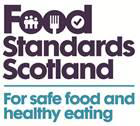 Food Standards Scotland (FSS)Public Consultation www.foodstandards.gov.scotIntroduction of the Consultation on applications for authorisation of eight genetically modified organisms (GMOs) for food and feed uses and for the change of authorisation holder for fifty-one authorised GMOsList of Interested PartiesABP PERTHAcouraADASAG IndustriesAgricultural Industries Confederation (AIC)AIC ScotlandAgriculture and Horticulture Development Board (AHDB)AldiAnimal and Plant Health AgencyBiomarBritish Crop Protection CouncilBritish Egg Trade Body/Association/Industry  CouncilBritish Society of Plant BreedersBritish Soft Drink Association (BSDA)CefetraChilled Food AssociationCoslaCooke Aquaculture Scotland LtdDairy UK - ScotlandDavidson Brothers (Shotts) LtdDiageoEast Coast Viners Grain (Drumlithie)East of Scotland Farmers LtdEcoli UKEWOSFederation of BakersFederation of small Businesses in ScotlandFINDSFood and Drink FederationGalloway MacLeod LimitedGeneric EmailGlasgow Caledonian UniversityGlasgow Scientific ServicesHamlyn OatsHarbroH.J HeinzHealth Scotland (NHS)  Fife - Nutrition & Dietic Dept.International Fish Canners LtdJ G Ross (Bakers) LtdJames Hutton InstituteJohn Henderson ( Meat Speciallists) LTDKarro Food Group LtdKantar MediaKING FOOD BUTCHERYKiwa-PIALaeso Fish LtdLoch Fyne Oysters Limited - Clachan FarmMove On/Fare ShareMowi Scotland LtdNational Association of British and Irish Millers (NABIM)National Beef AssociationNational Farmers Union Scotland (NFUS)Norvite Animal Nutrition Company LimitedNourish ScotlandPelagia ASProvision Trade FederationQMS ScotlandR-Biopharm RhoneRehmat Poultry LtdRowett InstituteRoslinRoyal Environmental Health Institute for ScotlandSalmon ScotlandSanisburysScotbeefScottish Beef Association AberdeenshireScottish Crofting Federation Scottish Grocers FederationScottish Crop Research Institute Scottish Pig ProducersScottish Venison PartnershipScottish Wholesale AssociationSEPASNACMA (The Snack, Nut and Crisp Manufacturers Association)SugaRichSpecialist Cheesemakers AssociationThe Incorporated National Association of British and Irish Millers Limited (nabim)The James Hutton InstitutieThe Scotsman - farming corrThe Scottish Farmer (Editor)University of EdinburghVeterinary Medicines DirectorateWe Hae Meat LTDWRAP